FŐVÁROSI  VÁLASZTÁSIBIZOTTSÁG1052 Budapest Városház u. 9-11.Telefon: 327-1644, telefax: 327-1855A Fővárosi Választási Bizottság az1/2013. (V. 7.) FVB  számú  határozatávalkettő igen szavazattal, Csatár Cseszlava elhalálozása folytán megüresedett mandátum ügyében, egyhangúlag a következő döntést hozta:A Fővárosi Választási Bizottság a Csatár Cseszlava elhalálozása folytán megüresedett fővárosi lengyel nemzetiségi önkormányzati képviselői mandátumot a Magyarországi Bem József Lengyel Kulturális Egyesület fővárosi listájának soron következő, 4. helyén szereplő Pusztai Anna Elzbieta részére rendeli kiadni. A határozat ellen, jogszabálysértésre hivatkozással, a meghozataltól számított kettő napon belül az Országos Választási Bizottságnak címzett fellebbezést lehet benyújtani a Fővárosi Választási Bizottságnál (1052 Budapest V. kerület, Városház u. 9-11., fax: 327-1855) úgy, hogy az legkésőbb 2013. május 9. (csütörtök) 16.00 óráig megérkezzen. A fellebbezésnek tartalmaznia kell benyújtójának nevét, lakcímét (székhelyét) és — ha a lakcímétől (székhelyétől) eltér — postai értesítési címét, valamint választása szerint telefaxszámát vagy elektronikus levélcímét, illetőleg kézbesítési megbízottjának nevét és telefaxszámát vagy elektronikus levélcímét. A fellebbezésben új tények és bizonyítékok is felhozhatók. I n d o k o l á sCsatár Cseszlava — a 2011. január 9-én megtartott 2011. évi területi kisebbségi önkormányzati képviselők választásán a Magyarországi Bem József Lengyel Kulturális Egyesület fővárosi területi listájának 3. helyéről mandátumot szerzett képviselő — 2012. október 19. napján elhalálozott. Ennek következtében a mandátum megüresedett.Képviselő asszony elhalálozásáról szóló bejelentés 2013. február 28-án, majd az elhalálozás tényéről, idejéről szóló dokumentum, a halotti anyakönyvi kivonat 2013. május 3-án került megküldésre a Fővárosi Választási Bizottsághoz. A bejelentésben a jelölő szervezet képviselője Pusztai Anna Elzbieta részére kérte kiadni a mandátumot.A nemzetiségek jogairól szóló 2011. évi CLXXIX. törvény (továbbiakban: Nek. tv.) 68. § (2) bekezdése szerint a területi vagy országos listán mandátumhoz jutott nemzetiségi önkormányzati képviselő megbízatásának megszűnése esetén a mandátumot — a listán eredetileg is szereplő jelöltek közül — a listát állító nemzetiségi szervezet által megnevezett, ennek hiányában a listán soron következő jelölt szerzi meg.A választási eljárásról szóló 1997. évi C. törvény (továbbiakban: Ve.) 115/U. § (1) bekezdése szerint, ha a megválasztott képviselő kiesik, helyére a jelölő szervezet a mandátum megüresedésétől számított 30 napon belül jelentheti be a mandátumot szerző jelöltet a területi választási bizottságnál, illetőleg az Országos Választási Bizottságnál.A Fővárosi Választási Bizottság megállapította, hogy a mandátum megüresedésétől bejelentésig az arra nyitva álló 30 nap eltelt. Így az új képviselő személyének bejelentését nem vehette figyelembe. Ugyanakkor a listán soron következő személy a bejelentésben is szereplő Pusztai Anna Elzbieta.A Fővárosi Választási Bizottság a hivatkozott jogszabályi rendelkezések alapján a Magyarországi Bem József Lengyel Kulturális Egyesület fővárosi területi listáján a soron következő, 4. helyen szereplő Pusztai Anna Elzbieta részére rendelte kiadni a mandátumot. A Fővárosi Választási Bizottság Pusztai Anna Elzbieta részére a megbízólevelet jelen határozata jogerőre emelkedését követően kiadja. A határozat a Nek, tv. 68. § (2) bekezdésén, a 2013. évi XXXVI. törvény 349. § (1) bekezdés d) pontja alapján a Ve. 115/U. § (1) bekezdésén, a jogorvoslatról szóló tájékoztatás a Ve. 4. §-ának (3) bekezdésén, 79. §-ának (1) és (2) bekezdésén, 80. §-ának (1) és (2), továbbá (4)-(5) bekezdésén alapul.Budapest, 2013. május 7.	Dr. Temesi István	Fővárosi Választási Bizottság	elnök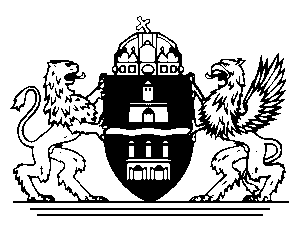 